MODELO DE REGISTRO DE RISCO PARA BANCOS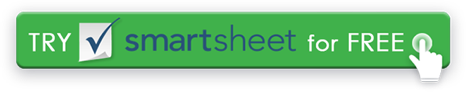 REF IDRISCOPROPRIETÁRIO DO RISCOGATILHO DE RISCOCATEGORIA DE RISCOPROBABILIDADE1 – 3IMPACTO1 – 3PI 
SCOREProb x ImpactoRESULTADO ESPERADO | SEM AÇÃORESPOSTA DE RISCO POSITIVARESPOSTA DE RISCO NEGATIVOACIONADOR DE RESPOSTAPROPRIETÁRIO DA RESPOSTADESCRIÇÃO DA RESPOSTAIMPACTO ESPERADO DA RESPOSTADISCLAIMERTodos os artigos, modelos ou informações fornecidos pelo Smartsheet no site são apenas para referência. Embora nos esforcemos para manter as informações atualizadas e corretas, não fazemos representações ou garantias de qualquer tipo, expressas ou implícitos, sobre a completude, precisão, confiabilidade, adequação ou disponibilidade em relação ao site ou às informações, artigos, modelos ou gráficos relacionados contidos no site. Qualquer dependência que você deposita em tais informações está, portanto, estritamente em seu próprio risco.